……………………………………. (pieczęć firmy)FORMULARZ CENOWYZADANIE  IIIZESTAW NARZĘDZIOWY ZMIANAW przypadku różnic wynikających z opisu technicznego zawartego w formularzu cenowym obowiązkiem oferenta jest zamieszczenie specyfikacji proponowanego asortymentu.Specyfikacja:Poz. 1. Zestaw narzędzi YATO.Zestaw narzędziowy YT-38911walizka Kolor czarnyMateriał: stal, guma, plastik, walizkaWysokiej jakości narzędzia przeznaczone do profesjonalnych prac jak i też użytku domowego lub warsztatu.Wszystkie narzędzia wykonane z wysokogatunkowych stali odpowiednich do zastosowań danego narzędziaZestaw umieszczony w przestronnej, mocnej walizce, gdzie każdy z elementów jest wpasowany w przegródkęWalizka posiada mocne, metalowe zaczepy.Nasadki 1/2": 10, 11, 12, 13, 14, 16, 17, 19, 22, 24, 26 mm L= 38 mm, 27, 30, 32, L= 42 mmNasadki 1/4": 5, 6, 7, 8, 9, 10, 11, 12, 13 mm, L= 25 mmNasadki długie 1/2": 10, 11, 12, 13, 14, 17, 19 mm, L= 76 mmPokrętło przegubowe 1/2", L= 430 mm,Przedłużka 1/2", L= 125 mm,Przedłużka 1/4", L= 50 mm,Przegub Cardana 1/2",Nasadki do świec 1/2": 16, 21 mmGrzechotki 72 T : 1/2",L=255 mm 1/4", L=155 mmWkrętak 1/4", L= 150 mm,Klucze płasko-oczkowe: 6, 7, 8, 9, 10, 11, 12, 13, 14, 16, 17, 19, 22, 24 mmWkrętaki płaskie: 2.0x40, 2.4x75;Wkrętaki Philips: PH0 x 75mmWkrętaki płaskie: 3.0x75, 4.0x100, 6.5x100, 8.0x150Wkrętaki Philips: PH1 x75, PH2 x100Kombinerki 180 mm,Szczypce płaskie długie, 160, 200 mm,Szczypce do cięcia, 160 mm,Szczypce do rur, 250 mmMłotek 300gPiła do metalu 300mmSzczypce Morse'a 180mmPrzecinak 120 mmZestaw podręcznych kluczy imbusowych: 2.5, 3, 4, 5, 6, 8, 10 mmNóżKod producenta: YT-38911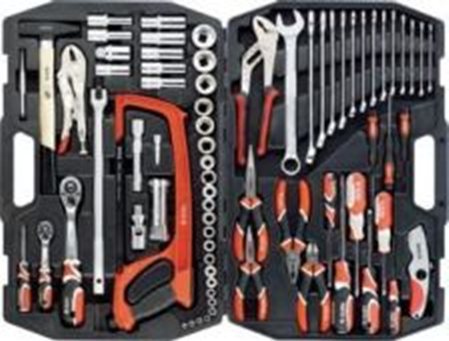 Ilość elementów 79…………………, dnia ……………………………						         ……………………………………………						            (podpisy osoby/osób wskazanych w dokumencie,						          uprawnionych do występowania w obrocie prawnym,          reprezentowania Wykonawcy i składania oświadczeń          woli w jego imieniu)Lp.Przedmiot zamówieniailośćcena jedn. nettowartość nettoVATwartość bruttoJednostka Wojskowa 2399 ŚwiętoszówJednostka Wojskowa 2399 ŚwiętoszówJednostka Wojskowa 2399 ŚwiętoszówJednostka Wojskowa 2399 ŚwiętoszówJednostka Wojskowa 2399 ŚwiętoszówJednostka Wojskowa 2399 ŚwiętoszówJednostka Wojskowa 2399 Świętoszów1.Zestaw narzędzi YATO1 szt.OGÓŁEM:OGÓŁEM:OGÓŁEM:OGÓŁEM: